Policy Number: 211.03Policy Title: ISO Training CreditAdopted:  06/07/2022			Rescinds:  NewApproved By:   							 (Chief)PURPOSE:This policy describes how the Insurance Services Office (ISO) credit for firefighter training is recorded by the Flint Hill Fire Department (FHFD).DISCUSSION:The ISO Fire Suppression Rating Schedule has specific criteria for the recording of training hours credit as it applies to the Public Protection Classification (PPC) for property insurance rating.  To assist firefighters and administrative personnel in the proper recording of training for ISO purposes this policy details what training hour credit is allowed and how the credit should be recorded.  POLICY:ISO credit for training is organized into eight categories. Credit hours for five of the categories are accumulated annually, with three others considering certification for some or all of the category credit. Following are the required hours or certifications for each category.  These hours are by firefighter except for T8. Live Fire Facility (T1) – 18 hoursCompany (T2) – 192 hoursOfficer (T3) – 12 hours AND certification New Driver (T4) – 60 hours OR certification Existing Driver (T5) – 12 hoursHazMat (T6) – 6 hoursRecruit (T7) – 240 hours OR certification Building Familiarization (T8) – All commercial buildings preplannedFHFD receives full credit for New Driver (T4), Recruit (T7), and Officer (T3) certifications due to our requirements.ISO doesn’t credit training hours for:HazMat beyond operations levelEMSTechnical rescue/specialty teamsAny non-firefighting training“Doing your job”Driving to/from callsOn scene activitiesDaily checks (apparatus, SCBA, PPE, etc.)FHFD has established the following criteria for crediting ISO training hours.Training must be structural firefighting related (i.e., NFPA 1001 topics) for company training (T2)Physical fitness (20 min/day) up to 40 hours/year as company training (T2)Area familiarization – no specific limit but a small amount as company training (T2)Weekly apparatus checks (limited to 1/2 hour/week total) IF equipment/apparatus training is included (not just operational readiness) and the whole crew participates as company training (T2)Company meetings where the officer informs the crew of information from a department management team meeting as officer training (T3) One on one officer training (include both the officer and candidate) as officer training (T3)A limited amount of credit (30 min/meeting) for monthly department management team meetings as officer training (T3)Facility training (T1) must include practical use of the facility. Classroom use only doesn’t receive facility credit but can be credited as company training (T2)Building familiarization/response tactics that occur during a preplan should be recorded as company training (T2). The entire preplan time is not training credit, only the actual building familiarization/response tactics time is T2 training. This is limited to 24 hours/year total per crew (approximately 30 min per preplan if it’s done for every assigned preplan). If no building familiarization is done, then no training is recorded. ISO allows training hours beyond the requirements overflow into other categories. Following is how the credit hours overflow.Facility (T1) and HazMat (T6) overflow to Company (T2).Officer (T3) and Existing Driver (T5) overflow to Company (T2). 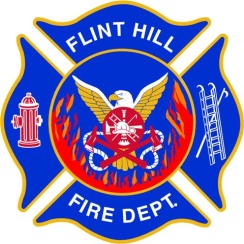  HILL FIRE DEPARTMENTGENERAL POLICY